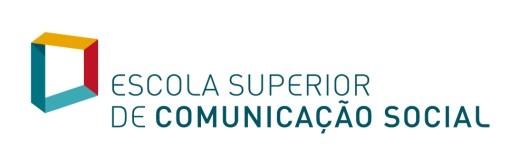 Programa de Estímulo à Investigação:Apoio à Tradução de Publicações Científicas em Língua EstrangeiraANEXOS Elementos de Candidatura Nome do DocenteTítulo do Trabalho Resumo / Abstract Secção a que pertenceApoio que pretende (tradução/revisão)Língua para Tradução/RevisãoNome da Revista/EditoraInformação: no caso das traduções é obrigatório anexar o comprovativo oficial da aceitação do artigo/livro. No caso das revisões é obrigatório anexar o comprovativo oficial de demonstração do interesse da revista ou editor em avaliar o manuscrito, tal como demonstração de que o manuscrito respeita as indicações editoriais da publicação. 